Приложение 1 Инструкция для входа на курс для прохождения обучения в электронной информационно-образовательной среде ГАУ ДПО ЧИРОиПК:Если Вы ранее не обучались в электронной информационно-образовательной среде ГАУ ДПО ЧИРОиПК, то нажмите  на кнопкуПосле прохождения регистрации и входа на главную страницу Электронной информационно-образовательной среды по логину и паролю, внизу в разделе «Категории курсов» нажмите на «Курсы повышения квалификации», найдите тему «Организационно-методическое сопровождение процедур аттестации педагогических и руководящих работников ОО ЧАО» и нажмите на нее один раз.На открывшейся странице найдите окошко для ввода кодового слова и введите слово Содержание программы обученияТема 1. «Аттестация педагогических работников в целях подтверждения соответствия занимаемой должности». Тема 2. «Аттестация педагогических работников образовательных организаций на первую и высшую квалификационную категорию». Тема 3. «Аттестация руководящих работников образовательных организаций  Чукотского автономного округаДоступ к материалам открыт в любое время.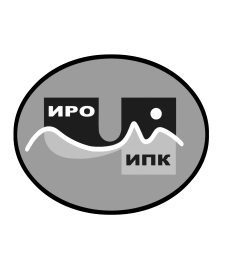 ГОСУДАРСТВЕННОЕ АВТОНОМНОЕУЧРЕЖДЕНИЕ ДОПОЛНИТЕЛЬНОГО ПРОФЕССИОНАЛЬНОГО ОБРАЗОВАНИЯ ЧУКОТСКОГО АВТОНОМНОГО ОКРУГА «ЧУКОТСКИЙ ИНСТИТУТ РАЗВИТИЯ ОБРАЗОВАНИЯ И ПОВЫШЕНИЯ КВАЛИФИКАЦИИ»Центр оценки качества образованияи аттестацииРуководителям государственных и муниципальных образовательных учрежденийЧукотского автономного округа689000 Чукотский автономный округ,  г. Анадырь, ул. Беринга, 7  тел. (8-42722) 2-50-58 E-mail: chiroipk@mail.ru, http://chao.chiroipk.ruОКПО 58002185 ОГРН 1028700589532  ИНН 8709008565  КПП 870901001Руководителям государственных и муниципальных образовательных учрежденийЧукотского автономного округаот        «21» ноября  2023 года          № 01-16/703на № _____________________  от ____________________Руководителям государственных и муниципальных образовательных учрежденийЧукотского автономного округаУважаемые коллеги!В целях обеспечения качественных процедур по аттестации руководящих и педагогических работников образовательных организаций Чукотского автономного округа администрация государственного автономного учреждения дополнительного профессионального образования Чукотского автономного округа «Чукотский институт развития образования и повышения квалификации» информирует об обновлении учебного курса по теме «Организационно-методическое сопровождение процедур аттестации педагогических и руководящих работников образовательных организаций Чукотского автономного округа», размещенного в электронной информационно-образовательной среде ГАУ ДПО ЧИРОиПК.Вход в электронную информационно-образовательную среду осуществляется по инструкции,  согласно приложению 1.Убедительная просьба, доведите данную информацию до всех заинтересованных лиц.И.о. директора                                         Г.З. Байбабаева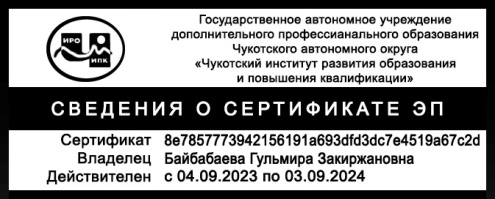 Байбабаева Гульмира ЗакиржановнаЗаместитель директора по вопросам оценки качества образования и аттестации+7(42722) 2-50-58, mira.baybabaeva.73@mail.ruУважаемые коллеги!В целях обеспечения качественных процедур по аттестации руководящих и педагогических работников образовательных организаций Чукотского автономного округа администрация государственного автономного учреждения дополнительного профессионального образования Чукотского автономного округа «Чукотский институт развития образования и повышения квалификации» информирует об обновлении учебного курса по теме «Организационно-методическое сопровождение процедур аттестации педагогических и руководящих работников образовательных организаций Чукотского автономного округа», размещенного в электронной информационно-образовательной среде ГАУ ДПО ЧИРОиПК.Вход в электронную информационно-образовательную среду осуществляется по инструкции,  согласно приложению 1.Убедительная просьба, доведите данную информацию до всех заинтересованных лиц.И.о. директора                                         Г.З. БайбабаеваБайбабаева Гульмира ЗакиржановнаЗаместитель директора по вопросам оценки качества образования и аттестации+7(42722) 2-50-58, mira.baybabaeva.73@mail.ruУважаемые коллеги!В целях обеспечения качественных процедур по аттестации руководящих и педагогических работников образовательных организаций Чукотского автономного округа администрация государственного автономного учреждения дополнительного профессионального образования Чукотского автономного округа «Чукотский институт развития образования и повышения квалификации» информирует об обновлении учебного курса по теме «Организационно-методическое сопровождение процедур аттестации педагогических и руководящих работников образовательных организаций Чукотского автономного округа», размещенного в электронной информационно-образовательной среде ГАУ ДПО ЧИРОиПК.Вход в электронную информационно-образовательную среду осуществляется по инструкции,  согласно приложению 1.Убедительная просьба, доведите данную информацию до всех заинтересованных лиц.И.о. директора                                         Г.З. БайбабаеваБайбабаева Гульмира ЗакиржановнаЗаместитель директора по вопросам оценки качества образования и аттестации+7(42722) 2-50-58, mira.baybabaeva.73@mail.ru1)  Перейдите в Электронную информационно-образовательную среду ГАУ ДПО ЧИРОиПК по ссылке http://cdo1.chiroipk.ru
2) В правом верхнем углу главной страницы сайта нажмите кнопку «Вход»
3) В открывшемся окне введите Ваши логин и пароль.Если Вы забыли логин и пароль, обратитесь на электронную почту chirolitvinova@yandex.ru , (Литвинова Галина Владимировна). 4) Внизу главной страницы сайта в разделе «Категории курсов» нажмите на «Курсы повышения квалификации», найдите тему «Организационно-методическое сопровождение процедур аттестации педагогических и руководящих работников ОО ЧАО» и нажмите на нее один раз.5) На открывшейся странице найдите окошко для ввода кодового слова и введите слово 